Parent-Infant Therapist (PIT) Diploma 2021 
Application Form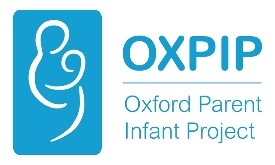 Employment & Professional DetailsTrainingPersonal Therapy - please provide copies of letters evidencing the belowSupporting InformationReferencesPlease provide details of two referees who have known you in a professional capacity for at least 2 years. One should be your current or more recent employer (paid or unpaid). These will be contacted prior to interview.Please indicate how you found out about this training:  Email	Social Media	Website	Flyer	Word of mouth	Other (please specify)Thank you for completing your application form. Please return it along with your non-refundable application fee of £50 to lizi.potter@oxpip.org.uk. Further details in the handbook.Personal DetailsPersonal DetailsTitleSurname/Family NameFirst NameName in which you are registered with a professional body (if applicable)If you have a valid DBS registered for the Update Service please enter the certificate number here so we can check the details onlineAddressPostcodeCountryContact Telephone NumberAlternative Telephone NumberEmail AddressEducation & Professional Qualifications – please give details of all relevant qualifications that have or are being studiedEducation & Professional Qualifications – please give details of all relevant qualifications that have or are being studiedEducation & Professional Qualifications – please give details of all relevant qualifications that have or are being studiedEducation & Professional Qualifications – please give details of all relevant qualifications that have or are being studiedSubject/QualificationPlace of StudyGrade/resultYear obtainedMembership of Professional Bodies – if you are registered, please give details belowMembership of Professional Bodies – if you are registered, please give details belowMembership of Professional Bodies – if you are registered, please give details belowMembership of Professional Bodies – if you are registered, please give details belowProfessional BodyMembership or Registration typeMembership/Registration numberExpiry/Renewal DateEmployment History – please record below the details of your current or most recent employerEmployment History – please record below the details of your current or most recent employerEmployment History – please record below the details of your current or most recent employerEmployment History – please record below the details of your current or most recent employerEmployer NameEmployer NameAddressAddressType of BusinessType of BusinessJob TitleJob TitleStart DateEnd DateRelevant Employment History –please give details of any relevant previous employment (maximum of 5)Relevant Employment History –please give details of any relevant previous employment (maximum of 5)Relevant Employment History –please give details of any relevant previous employment (maximum of 5)Relevant Employment History –please give details of any relevant previous employment (maximum of 5)RoleRoleOrganisationOrganisationStart DateEnd DateRoleRoleOrganisationOrganisationStart DateEnd DateRoleRoleOrganisationOrganisationStart DateEnd DateRoleRoleOrganisationOrganisationStart DateEnd DateRoleRoleOrganisationOrganisationStart DateEnd DateClinical Experience – please give details of any relevant clinical experience you haveClinical Experience – please give details of any relevant clinical experience you haveClinical Experience – please give details of any relevant clinical experience you haveClinical Experience – please give details of any relevant clinical experience you haveOrganisation Dates from/toClients e.g. families, children, groups, individualNumber of Client hours per weekInfant Observation – please give details of your completed infant observation trainingInfant Observation – please give details of your completed infant observation trainingInfant Observation – please give details of your completed infant observation trainingTraining Organisation OrientationDates from/toIf you have not already completed this training are you willing to do so with OXPIP, if possible?YES / NOIf you have not already completed this training are you willing to do so with OXPIP, if possible?YES / NOIf you have not already completed this training are you willing to do so with OXPIP, if possible?YES / NOTraining Attended – please detail any relevant training courses you have or are in the process of completing, including any with OXPIPTraining Attended – please detail any relevant training courses you have or are in the process of completing, including any with OXPIPTraining Attended – please detail any relevant training courses you have or are in the process of completing, including any with OXPIPTraining Attended – please detail any relevant training courses you have or are in the process of completing, including any with OXPIPCourse TitleTraining ProviderDurationYear obtainedCurrent Personal Therapy – please record details of your own therapyCurrent Personal Therapy – please record details of your own therapyCurrent Personal Therapy – please record details of your own therapyCurrent Personal Therapy – please record details of your own therapyCurrent Personal Therapy – please record details of your own therapyTherapistRegistration BodyOrientationDates from/toFrequencyPrevious Personal TherapyPrevious Personal TherapyPrevious Personal TherapyPrevious Personal TherapyPrevious Personal TherapyTherapistRegistration BodyOrientationDate fromFrequencyPlease explain why you would like to be considered for this training (max 500 words)Referee 1Referee 2Full NamePositionOrganisationCapacity knownContact Telephone No. Alternative Telephone No.Email Address